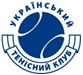 Протокол заседание женского Совета УТК № 3-2021Дата                             04.12.2021 года  Место проведения      г.Киев, Tennis ParkНа заседании присутствовали члены Совета: 1.Аксененко О. (on-line)2.Боголюбова Е.3. Гаркуша Ю. 4. Карпинская О.5. Луценко Н.6. Марчук М.7. Лопушанская С. делегировала свой голос Марчук М.8. Шаповаленко Н.- секретарь, со-организаторы  турниров Ненарочкина Т. и Кравченко И. (без права голоса), а также представитель дирекции УТК  Андреева Е. (без права голоса).Повестка дня:1. Подведение итогов 2021г.2. Определение категорий игроков на 2022 год3. Проект календаря турниров на 2022 год.4. ПрочееЗаседание Совета открыла секретарь – Шаповаленко Н. с краткой информацией о турнирах в 2021 году. В 2021 году  проведено 15 турниров с участием женщин, в том числе:1 итоговый1 одиночный 1 микст3 только любителиВ зимний период – 3 турнира, весной – 3 турнира, лето – 5 турниров, осень – 4 турнираНовый турнир – турнир в Кривом РогеВсего в турнирах приняло участие 129 игроков, в т.ч. 25 п/пРезультаты обсуждений:По п.2 ПовесткиСлушали: секретаря и членов Совета. В результате обсуждения был согласован список игроков для включения в одну из категорий или перевода в другую категорию.Перевести в 3-ю категорию – Скоробрух Т. и  Джанелидзе Е. (единогласно)Перевести в 5-ю категорию –Грищенко А. («за» -6 голосов, «воздержался» - 2 голоса)Николаева Н.  («за» -5 голосов, «воздержался» - 2, «против» - 1 голос)Ющенко О. («за» -6 голосов, «воздержался» - 2 голоса)Немудрая О. («за» -3 , «против» - 3, «воздержался» -2, решающий голос секретаря «за»)Морозова Т. (единогласно)Хромова Я. (единогласно)Герасименко С. («за» - 5 , «против» - 3)Малиновская В. (единогласно)Ненарочкина Т. («за» - 5, «против» - 3)Перевести в 6-ю категорию Бабий Т.Мизина О.Загрида А.Лисковская А.Холод М.Постановили: внести соответствующие изменения в списки игроков по категориям и утвердить списки игроков по категориям на 2022г. (приложение 1)По п.3 повестки:Составлен для утверждения на итоговом заседании Совета Директоров проект календаря турниров с участием женщин на 2022 г. (приложение 2)По п.4 повестки:Слушали Шаповаленко Н. об изложении п.1 раздела III Регламента УТК в следующей редакции:«Парные турниры (женские, только любители)К участию допускаются пары, состоящие из игроков 3, 4, 5 и 6 категорий. При этом игроки категории 3 имеют право формировать пару только с игроками 6 категории; игроки категории 4 имеют право формировать пару только с игроками 5 и 6 категорий. Члены Женского Совета УТК и со-организаторы турниров имеют право на одном турнире в году сыграть с игроками любой категории.Игроки, занявшие призовые места в парном турнире с участием п/п, не могут формировать пару на следующем парном турнире с участием п/п.Игроки, занявшие призовые места в парном турнире любительского формата, могут оставаться в том же составе на следующем турнире с участием п/п.Игроки, занявшие призовые места в парном турнире любительского формата, не могут формировать пару в том же составе на следующий турнир любительского формата»»Постановили: обратиться в Совет Директоров УТК с просьбой об утверждении изменений в п.1 раздела III Регламента УТК.Результаты голосования: «за» - единогласно.На этом заседание Совета завершило свою работу. Для утверждения состава женского совета УТК на 2022г. проведение следующего заседания запланировано на период проведения турнира «Альянс» в г.Киеве в январе 2022 г. Секретарь                                                                                                      Н. ШаповаленкоПриложение 1Список игроков по категориям Категория 1Бодня Наталья Бельчева ОльгаКоваленко ОксанаКоновал ИннаХилтунен ИринаКатегория 2Все теннисистки-полупрофессионалы не входящие в категории 1 и 3.Категория 3Аркина ЕлизаветаБлудова НатальяБогомолкина ТатьянаВальтова ЮлияДорожкина ЮлияКарпинская ОксанаКопылова ЕкатеринаКорчагина АннаМельник ДарьяНетикова ЮлияСкоморохова ДарьяТокарева НатальяДанильченко ТатьянаСкоробрух ТатьянаДжанелидзе ЕлизаветаКатегория 4 Аксененко Ольга2. Аркатова Инга3. Бабинец Татьяна4. Боцанюк Алена5. Букина Наталья6. Вергун Наталья7. Виноградская Марина8. Жаботинская Татьяна9. Захарова Анна10. Касьян Людмила11. Лещий Наталья12. Лопушанская Диана13. Луценко Наталья14. Марчук Марина15. Мойса Лилия16. Николайчук Инна17. Фишкова Анна18. Шаповаленко Наталья19. Щедринская МаринаКатегория 5 Все теннисисты-любители не входящие в категории 3, 4 и категорию 6.Категория 61. Афанасьева ВикторияБачук ВалентинаБрожик ЯринаВакс НатальяВенчкевич ВалерияГалимова ЮлияГерман ТатьянаГоловатюк ЕленаГривковская СветланаДовженко СветланаЕгорова АннаЖиленкова ИринаЗахарченко ЭллаКлименко МаргаритаКлимова ОльгаКомар ЮлияКопач ОксанаКорж МарияКравченко ИринаКучеренко РаисаКущ ЛарисаЛопушанская СветланаМанжос ЛюдмилаМилашко ЕленаМудрик ЕленаОнуфрийчук СветланаОсадчая ТатьянаПальшина ЭльвираПантилимонова АллаПопель НадеждаПрилуцкая ИринаРаева ЛарисаРепина СветланаСвешникова СветланаСкоморохова ТатьянаСова СветланаСпивак ТатьянаТимощук ИринаБабий ТатьянаМизина ОльгаЗагрида АлинаЛисковская АленаХолод МарияФилон Ольга